Mount Pleasant Rotary Club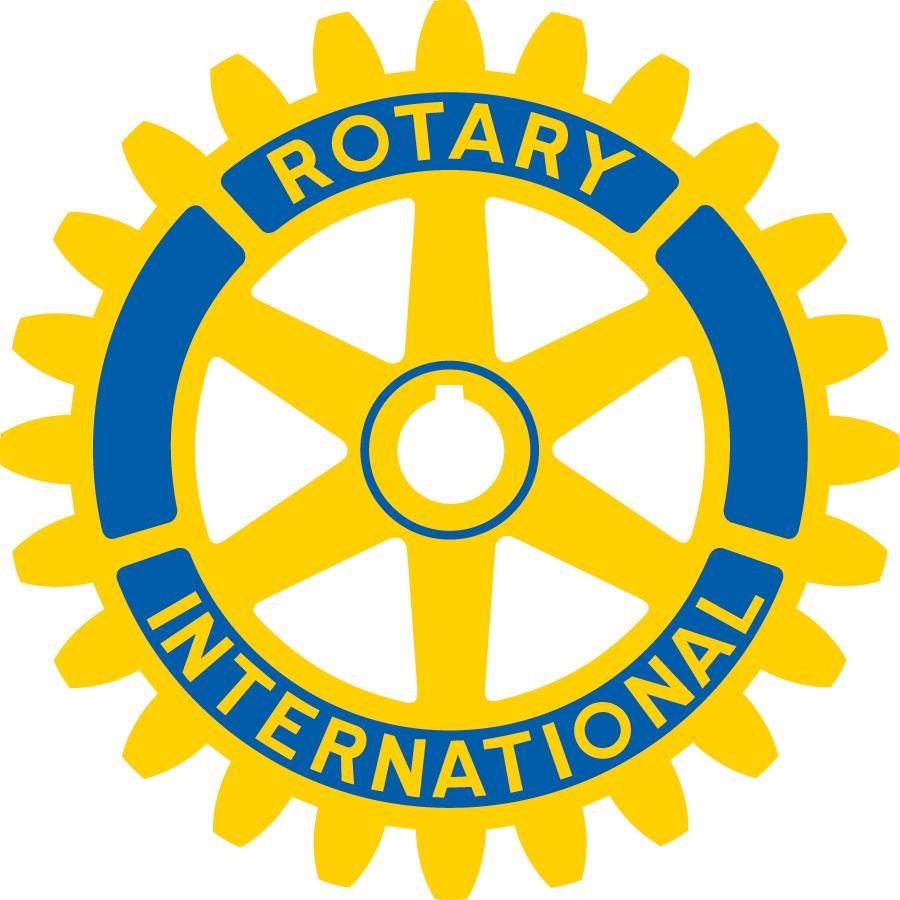 P.O. Box 252Mt Pleasant, MI 48804-0252
Website: mprotary.comFacebook: Mt. Pleasant Rotary ClubRotary Roundup       January 15th, 2018                                                                                 Recap of January 8th, 2017 Club MeetingCarol Santini called the meeting to order and lead us in the Pledge of Allegiance.Invocation:  Eileen JenningsGuests:  Ken’s granddaughter Tia and her boyfriend Cody joined us today.Announcements: Carol announced that this Wednesday would be a Board meeting at the Hersee House at noon.Bethany reported that the Margie’s step-son died suddenly. She is the Interact advisor for the high school.Paul will be taking a team of people to Zambia to check on our project sometime in June or July.  He still has gift box items left so if you’d like to buy them for another occasion let him know by next week. The Beef Dinner will be Friday, February 9th from 4:30-7.  This year we will try to get local bakeries to donate desserts.  Cops & Donuts has already committed to providing 300-350 donuts.  We will be getting our tickets to sell soon. The Community Compassion Network was awarded $2000 for purchasing diapers and Christmas Outreach was given $1000 for the purchase of books.  Peggy Pickler announced that the Rotary Rewards program for the schools is continuing.  Teachers can apply for grants of $200 for their classrooms.  March 1st is the deadline.  Ken reminded everyone that current donations to Polio+ are matched 2-for-1 by the Gates Foundation.  Music:  Bethany led us in Auld Lange SyneSergeant-at-Arms:  Rich FlemingFines & Brags:Tom Olver was fined for getting engaged.  He will cease to be a bachelor on June 23rd. Peggy Pickler was fined for not sitting with the Sergeant after she got a better offer. Rachel Blizzard bragged that Roger Hauck had toured the new medical center. Peggy Burke announced that the new stationary pantry opens this week.Betsy thanked Eileen for mentioning her recent tribulations in the opening invocation.  Program:  	Our program today consisted of classification talks by Cara Lynch and John Hoerauf.  Cara grew up in Rosebush and went to Mount Pleasant High School.  She attends Sacred Heart Church.  She is currently an auditor, but has worked in local government, and volunteered for numerous organizations including her church, the American Legion Hall, Litlle League concessions, and at the park and library in Rosebush.  Her oldest son is 21 and enjoys shooting sports and golf, her youngest is in 1st grade and is into golf and baseball.  	John Hoerauf has been married for 30 years.  He works at Mid-Michigan Community College where he started out as a councelor and now works integrating humans with technology.  He doesn’t have any children, therefore he really gets to enjoy traveling frequently and cheaply.  He loves speaking to groups of people, or just to himself.  When he isn’t busy assimilating humans into the collective he enjoys writing fantasy stories.  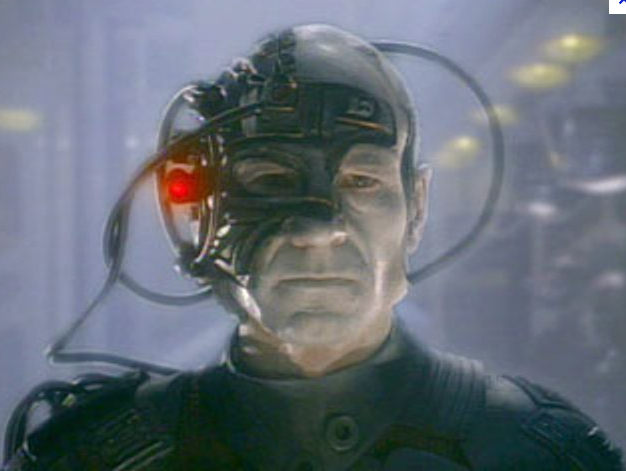 